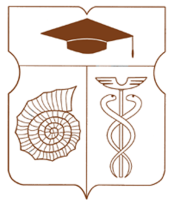 СОВЕТ ДЕПУТАТОВмуниципального округа АКАДЕМИЧЕСКИЙРЕШЕНИЕ__ 27 октября 2022 года __ № __ 11-09-2022 __О направлении на экспертизу в Контрольно-счетную палату Москвы проекта решения Совета депутатов муниципального округа Академический «О бюджете муниципального округа Академический на 2023 год и плановый период 2024 и 2025 годов»В соответствии с пунктом 2 части 2 статьи 9 Федерального закона от 7 февраля 2011 года № 6-ФЗ «Об общих принципах организации и деятельности контрольно-счетных органов субъектов Российской Федерации и муниципальных образований», пунктом 2.2.2 Соглашения от 5 ноября 2015 года №316/01-14 о передаче Контрольно-счетной палате Москвы полномочий по осуществлению внешнего муниципального финансового контроля в муниципальном округе Академический, Совет депутатов муниципального округа Академический решил:1. Направить на экспертизу в Контрольно-счетную палату Москвы проект решения Совета депутатов муниципального округа Академический «О бюджете муниципального округа Академический на 2023 год и плановый период 2024 и 2025 годов».2. Настоящее решение вступает в силу со дня его принятия.3. Контроль за выполнением настоящего решения возложить на главу муниципального округа Академический Ртищеву Ирину Александровну.Результаты голосования: «За» - 8 «Против» - 0 «Воздержались» - 0Глава муниципального округа Академический                                            		             Ртищева И.А. 